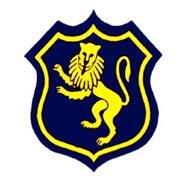 Shirley High SchoolPerforming Arts CollegeStriving for ExcellenceJob Description:Post:		Examinations InvigilatorLine Manager:	Examinations OfficerUnder the direction/instruction of senior staff:  to assist the Examinations Officer to conduct examinations in accordance with the Joint Council for Qualifications (JCQ), awarding body and Shirley High School’s regulations and instructions.To have a key role in upholding the integrity and security of the examination/assessment process.General requirements:Experience of invigilation is not required as training in the role and duties of an invigilator will be provided;Invigilators are required to declare if they have invigilated previously and whether they have any current maladministration/malpractice sanctions applied to them;Invigilators are required to confirm their availability in advance of main exam periods;Invigilators must confirm the confidentiality and security requirements surrounding the invigilation process are known, understood and will be followed at all times.Before exams:Report to and be briefed by the exams officer prior to each exam session;Keep confidential exam question papers and materials secure before, during and after exams;Ensure exam rooms are set up according to the requirements;Admit candidates into exam rooms under formal exam conditions;Identify candidates and seat candidates according to the required arrangements;Distribute the correct question papers and exam materials to candidates;Instruct candidates in the conduct of their exams;Deal with candidate questions;Start exams.During examsSupervise and observe candidates at all times and be vigilant throughout exams;Keep disruption in exam rooms to a minimum;Deal with emergencies or irregularities effectively;Record/report any incidents, disruption or irregularities;Complete attendance registers;Deal with candidate questions according to the regulations.After examsInstruct candidates in finishing their exams and collect exam scripts and exam materials;Dismiss candidates from the exam room;Check candidates’ names on scripts, match the details on the attendance register;Securely return all exam scripts and exam materials to the exams officer.Other tasks:Undertake training, update and review sessions as required;(prior to invigilating any exam in a new academic year) Undertake relevant online invigilator training and assessment for that academic year;Undertake, where required and where able, other duties requested by the exams officer, for example:centre supervision of exam timetable clash candidates between exam sessions;facilitating access arrangements for candidates, for example as a reader, scribe etc. (full training will be provided);other exams-related administrative tasks including maintaining question paper security by supporting the ‘second pair of eyes check’.Support for the School:Being aware of and complying with policies and procedures relating to child protection, health, safety and security and confidentiality, reporting all concerns to an appropriate person;Being aware of and supporting difference and ensure all pupils have equal access to opportunities to learn and develop;Contributing to the overall ethos/work/aims of the school;Appreciating and supporting the role of other professionals;Attending relevant meetings as required;Participating in training and other learning activities and performance development as required;Occasional class cover supervision for absent staff.Personal Qualities:Reliable and conscientious pastoral leader with high expectations in line with the school;Demonstrate great communication skills with all within the school community;Neat appearance in line with the school policy;Ability to work as part of a successful team and work effectively under pressure;Have the determination and resilience to ensure that all students are challenged in all aspects of school life.Think Green:Support the school in demonstrating good environmental practice (such as energy efficiency, use of sustainable materials, recycling and waste reduction) wherever possible in day-to-day work.Safeguarding and Child Protection:To reinforce and enforce the school commitment to safeguarding and promoting the welfare of children and young people.Uphold the duty of care to ensure that if there are any concerns relating to the welfare or safety of a child they are immediately relayed to the Designated Person(s) with responsibility for safeguarding childrenWe want all at SHS to believe in and maintain the values of our school: 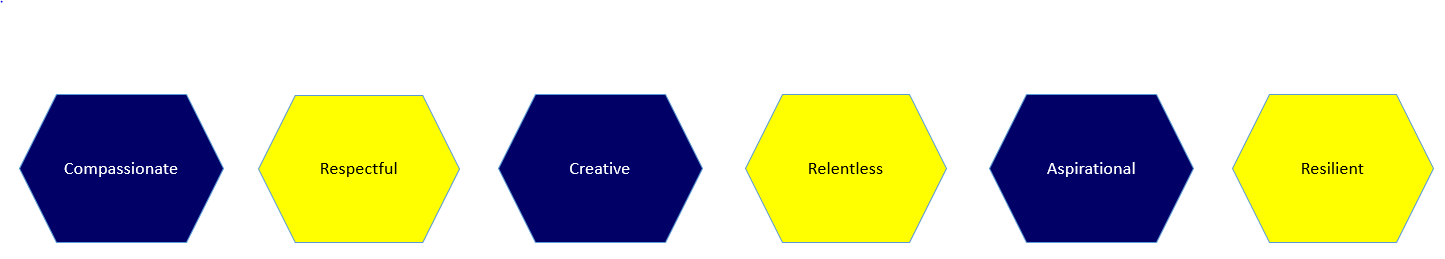 Signature: ……………………………………………………………………… Dated: …………………………………………………….EssentialDesirableWorking knowledge of relevant polices/codes of practice and awareness of relevant legislationVery good organisational skillsReliable, flexible and readily available during main exam periodsAbility to relate well to children and adultsConfident and a reassuring presence to candidates in exam roomsAbility to work constructively as part of a team, understanding school roles and responsibilities and your own position within theseAble to give instructions and manage situations involving different groups of peopleAbility to self-evaluate learning needs and actively seek learning opportunitiesEffective communication skills and good interpersonal skillsBasic IT skills (familiar with use of email, mobile phone messaging etc.)Display a commitment to the school’s equality policies